Pesterzsébet, 2020. július 12.Takaró Tamás Dániel, lelkipásztor„És Ne vígy minket kísértésbe”Alapige: Máté 6, 13a „És ne vígy minket kísértésbe.”Kedves Testvérek! Vitathatatlanul az úri imádság legnehezebb kéréséhez érkeztünk. Vajon Jézus Krisztus miért tanítja arra a követőit, hogy azt kérjék Istentől, ne vigye őket kísértésbe? Nem úgy van, hogy a Sátán kísért? A kísértés azzal fenyegeti az embert, hogy elbukik, bűnt követ el ennek következtében tönkreteszi a saját és mások életét. Isten nem akarhat ilyet. Ő nem kísérthet minket. Ráadásul ellentmondásosnak tűnnek ezzel kapcsolatban a bibliai kijelentések. Jakab apostol azt írja: „Senki se mondja, mikor kísértetik: Az Istentől kísértetem. Mert az Isten gonoszsággal nem kísérthető, ő maga pedig senkit sem kísért. Hanem mindenki kísértetik, a mikor vonja és édesgeti a tulajdon kívánsága. Azután a kívánság megfoganván, bűnt szűl; a bűn pedig teljességre jutván halált nemz.” Jakab 1:13-15. Isten ezek szerint nem kísérti az embert. Azonban az I. Mózes 22. részében ezt olvassuk: „És történt ezeknek utána, az Isten megkísérté Ábrahámot, és monda néki: Ábrahám! S az felelt: Ímhol vagyok. És monda: Vedd a te fiadat, ama te egyetlenegyedet, a kit szeretsz, Izsákot, és menj el Mórijának földére, és áldozd meg ott égő áldozatul a hegyek közül egyen, a melyet mondok néked.” I. Móz. 22.1-2. Akkor Isten kísérti az embert, vagy nem?Kedves Testvérek! Azzal az alapvetéssel kell kezdenem, hogy ez a nehéz kérdés a hívő emberek kérdése és problémája. Az Úri imában Jézus a kísértésről a bocsánat után beszélt. A kettőt pedig az „és” szóval összekötötte. „És bocsásd meg a mi vétkeinket, miképen mi is megbocsátunk azoknak, a kik ellenünk vétkeztek; És ne vígy minket kísértésbe.” (Mt. 6,12-13a) Azt jelenti ez, hogy a bűnbocsánatot nyert ember tudja igazán, milyen nehéz valóság a kísértés hatalma. Ebből következik az is, hogy akik még Jézustól nem fogadták el bűneik bocsánatát és nem fordultak megbocsátóan az ellenük vétkezőkhöz, azoknak a kísértés nem fontos, nem döntő kérdése életüknek. Éppen azért, mert még nem ismerik a Kísértő szándékát, munkáját, hatalmát. A kísértésnek nagyon sokféle módja létezik. Ilyen az, amiről Jakab apostol beszélt. „Mindenki kísértetik, a mikor vonja és édesgeti a tulajdon kívánsága.” Ezek a belülről érkező kísértések, ezeket a hiányaink mozgatják. Neki adatott, nekem miért nincs? A másiknak sikerült valami, nekem miért nem? Vele nem történt meg ez a rossz, velem miért igen? De ha már így van, miért nem segít ügyemben Isten?Aztán érkeznek kísértések kívülről, emberek irányából is. Józsefet Potifár felesége szexuális együttlétre bíztatta. Azonban József megállt a kísértésben és nem tört házasságot. Nem csak belülről, kívülről, de hadd mondjam így felülről is megjelenik Jézus szentjei és mártírjai életében egy koncentrált támadás részeként a kísértés, ami mögött maga a Sátán áll. Minél közelebb éli a hívő ember az életét Istenhez, annál inkább meg fogja tapasztalni a kísértést. Minél jobban szereti valaki Istent annál nagyobb, erősebb kísértésekre számíthat. Ezt a legmagasabb rendű kísértést élte át Jób, aki Isten szentje volt, igaz, istenfélő, bűn gyűlölő ember. Ez élte át Luther Márton, vagy Kálvin János szolgálataik a magánéletük a családi életük szenvedései kapcsán, és sorolhatnánk mai példákat is. Miért nehéz a hívő ember számára a kísértésben megállni? Nem csak a szenvedés miatt, amitől ösztönösen félünk, hanem azért is, mert a kísértés óráiban, napjaiban gyakran azt érezzük, hogy nincs velünk Isten, az ő védő, óvó karjaival. Egyedül vagyok a rémálmaimmal, a szenvedéseimmel, a szívemet ostromló vágyakkal, égő hiányaimmal, a betegségemmel, és azt tapasztalom, hogy elhagyott Isten.Amikor pedig Isten hangja elhalkul, vagy megszűnik, felerősödik egy másik hang. Amikor nem vagyok Isten közelében, közelít hozzám és szólongat belülről, kívülről, vagy felülről egy Isten szelíd hangjától idegen hang. A Kísértőnek az a célja, hogy a hívő Istennel való kapcsolatát megszűntesse. Ezért kísért. És sajnos sokszor sikerrel is jár. Ádámmal és Évával kezdte és ameddig lesz élő hitű ember ezen a világon, sosem hagyja abba pusztító munkáját. Jézus a magvető példázatában azt is mondta: „És a kősziklán valók azok, a kik, mikor hallják, örömmel veszik az igét; de ezeknek nincs gyökerük, a kik egy ideig hisznek, a kísértés idején pedig elszakadnak.” Lk 8:13.Milyen sok igehallgatót szakított el a Gonosz Isten közeléből! De sokan mentek el innen is váddal, haraggal a szívükben. Nem segített Isten, nem segítettek a hívek, nem voltak mellettem a papok. Pedig az az igazság, hogy a legnehezebb, legnagyobb kísértéseinken egyedül kell átszenvednünk magunkat, még ha vannak is körülöttünk emberek. Az öreg Ábrahámnak fel kellett mennie Mórija hegyére. A szolgálót lent hagyta a hegy lábánál, csak kisfiával, Izsákkal meneteltek felfelé arra a rettenetes, elhagyatott helyre. Jób a kelet valamikori leggazdagabb ura, miután megveretett a gonosztól, gyermekeitől megfosztva, mindenéből kiforgatva, betegen egy szemétdomb tetején találta magát. S ekkor megszólalt a kísértés hangja: „Még mindig kitartasz feddhetetlenségedben? Átkozd az Istent és halj meg!” Jób 2:10. Jézus Krisztus negyven napi böjttel kezdte földi szolgálatát. Egyedül volt a pusztában. Aztán a negyven napi éhezés után megjelent a Kísértő, s kenyeret kínált neki.... Amikor a Gecsemáné kertjében vívta haláltusáját, kérte, hogy tanítványai virrasszanak vele. De ők elaludtak ekkor nem erősíthették. Egyedül kellett lennie. Úgy tűnik, hogy az Istenben bízóknak a kísértések óráiban át kellett élniük a magányt. Valamiért azoknak, akik Jézust komolyan akarják követni, azoknak nem lehet ezt az utat elkerülniük. S ez az út nagyon nehéz.De vajon Isten, miért nem a hitetlen emberek életére engedi rászabadulni a gonoszt? És miért pont a legjobbjait engedi a Sátántól gyötörni? Ezékiás király hívő ember volt, akit Isten nagy gazdagsággal, békességes uralkodási idővel jutalmazott meg bűnbánata, Istenhez való megtérése után. Aztán erről tudósít a Szentírás: „Elhagyta az Isten, hogy próbára tegye, és kitudódjék, mi minden van a szívében.” II. Krónika 32:31. Eljött a nap a nagy király életében is, hogy eltávolodott tőle Isten. S olyankor mindig felerősödnek az Isten-ellenes erők és hangok. De miért tette ezt Isten? Egyrészt azért, hogy kiderüljön, hogy mi van igazán a király szívében! Nem erről volt szó Ábrahám esetében is? Micsoda szívpróba volt: Ábrahám, kit szeretsz jobban, Izsákot, vagy engem? Nem ez történt Jób életében? Végül is mi lakik Jób szívében, jámbor istenfélelem, naiv hit csupán, vagy akkor is bízik Istenben, amikor semmivé válik élete? Megmarad-e hűsége akkor is, ha Isten nem ad, hanem elvesz? Szereti-e Jób Istent önmagáért? Jézus szolgálata kezdetén, mielőtt az első prédikációját elmondhatta volna, az első betegét meggyógyította volna, Isten - bár tökéletesen bízott fiában -, a pusztába vitte, s a legmagasabb fokú kísértést engedte életére. Aztán ezt olvassuk. „És elvégezve minden kísértést az ördög, eltávozott tőle egy időre.” Lk. 4:13. Krisztus egész földi életét, mint fényt az árnyék, követte a Sátán és támadta. Miért engedi ezt meg Isten? Egyrészt azért, hogy kiderüljön, mi lakik igazán a hívő ember szívében.  Mekkora a hitünk, meddig tart hűségünk, s milyen a mi szeretetünk minősége. Másrészt pedig azért, mert Isten azt akarja, hogy tűzben próbált hitünk legyen. Így értjük meg, hogy Isten nem kísért minket, de megpróbál. S ehhez még a mi ellenségünket, a Sátánt is felhasználja, aki valóban kísért. Szükségünk van próbatételekre ahhoz, hogy lelki értelemben éretté váljunk, hogy a felületes keresztyénségünktől megérkezzünk az Isten akaratával való mély eggyé váláshoz. Ahogyan a szőlő levének ki kell forrnia ahhoz, hogy nemes borrá legyen, úgy az embernek is szüksége van többszöri megtisztulásra, átalakulásra. Igen, veszélyes is lehet a kísértés, el is bukhat benne az ember, mégis elengedhetetlen ahhoz, hogy eljussunk Istenhez és eljussunk önmagunkhoz! A szeretet; tisztulások, lemondások, önmagunk fájdalmas átalakításainak folyamata és így az érés és növekedés útja. Xavéri Szent Ferenc Istenhez imádkozva azt mondta: „Nem azért szeretlek, mert megadhatod a mennyországot vagy a poklot, hanem egyszerűen, mert te vagy az én királyom és Istenem.” Mire ez a szent ember eljutott ehhez a belső szabadsághoz, a megtisztulások hosszú sorozatán kellet átszenvednie magát. Levált életéről minden salak, szennyeződés, minden felesleges és talmi, mire ilyen tűzben próbált hite és önérdek nélküli szeretete született Isten iránt. A belső növekedés útján kellett járnia, amelyen a kísértés, az elbukás veszélye leselkedett, de mégis szükséges út volt számára. És szükséges minden tanítvány számára.Testvérek, mindezek után, pontosabban értelmezhetjük a Miatyánk hatodik kérését. Ezzel a fohásszal azt mondjuk Istennek: Tudom már, hogy próbatételekre van szükségem ahhoz, hogy életem tiszta legyen, hogy egyre önzetlenebbül tudjalak szeretni. Ezért, ha bölcsességed mértéke szerint próbatételeket mérsz rám, ha ehhez a gonosznak is szabad kezet adsz valamennyire, kérlek gondolj erőm korlátolt voltára! Ne feltételezz rólam túlságosan sokat, hogy össze ne roppanjak! S amikor kísértésbe is engedsz, kérlek ne légy tőlem túl távol! Amikor azt mondjuk Atyánknak, ne vígy minket kísértésbe, egyrészt benne kell lennie készségünknek, hogy magunkra vesszük a próbatétel terhét, amelyet kimértek ránk. Másrészt azt kérjük, hogy Isten ne szabjon ki többet annál, mint amit el tudunk viselni, és hogy közben ne engedjen ki kezéből. Miért kérhetjük ezt? Jézus Krisztus, a mi Urunk a legrettentőbb egyedüllétet kellett, hogy elviselje a Golgotán. A legrettenetesebb puszta, a legelviselhetetlenebb magány a Golgota. Krisztust végül mindenki elhagyta még Isten is. Halála előtt Jézus így sóhajtott: „Én Istenem, én Istenem miért hagytál el engemet?” Csak egy valaki maradt mindvégig a közvetlen közelében, a Sátán. „Ha Isten Fia vagy szállj le a keresztről.” De Ő nem ezt tette, mert akkor elszakadt volna az Atyától, aki azért küldte, hogy halála árán megváltsa ezt a világot. Jézus úgy halt meg, hogy Ő sem az Atyát, sem az embert nem hagyta el. Így lett úttá Isten és az ember között. Miatta van reménységünk, amikor kísértésbe esünk. Mert ha próbatételeink súlya alatt távol is érezzük magunktól Istent, ha emberektől elhagyatottak is lettünk, Jézus sohasem engedi el kezünket, ha mi sem engedjük el hitünk karjával két átszegzett kezét. Jézus megért téged, tudja, hogy miben jársz, pontosan ismeri a kísértő hatalmát a kísértés erejét, a vele járó fájdalmat ezért segíthet neked! „Mert a mennyiben szenvedett, ő maga is megkísértetvén, segíthet azokon, a kik megkísértetnek.”  Zsidók 2:18. Hiszed ezt? Isten szentjei felett, akik hitük karjával nem engedik el Urukat, azokon nincs végső hatalma a Gonosznak. Ábrahámnak végül nem kellet megölnie Fiát. Jób kapott új életet. Péter a bukása ellenére is kapott bocsánatot és újrakezdést. Akárhogy tombol körülötted a gonosz, Te el ne engedd hited karjával Jézust!Befejezem két igével, amelyek a mai nehéz üzenetek befogadásához erőt és vigaszt nyújthatnak. „Hűséges az Isten, erőtökön felül nem hagy megkísérteni, hanem a kísértéssel együtt a szabadulás lehetőségét is megadja, hogy kibírjátok.” (I. Kor. 10:13.) Akik kiállják a próbát és nem szakadnak el Jézustól a legnagyobb megpróbáltatások idején sem, azoknak végül idézem azt, amit az Jézus mondott a végidők kapcsán: „Aki mindvégig kitart, az üdvözül.” Így legyen!Ámen!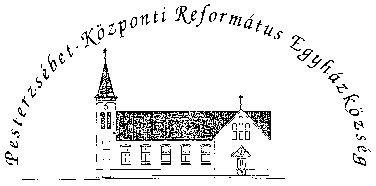 Pesterzsébet-Központi Református Egyházközség1204 Budapest, Ady E. u. 81.Tel/Fax: 283-0029www.pkre.hu   1893-2020